RENCANA PELAKSANAAN PEMBELAJARAN (RPP)Sekolah		: MTsN Model Banda AcehMata Pelajaran	: MatematikaKelas/Semester	: VIII/2Materi Pokok		: PrismaAlokasi Waktu	: 5 x 40 menit (2 Pertemuan)Tahun Ajaran		: 2018/2019Kompetensi Inti (KI)Memahami dan menerapkan pengetahuan (faktual, konseptual, dan prosedural) berdasarkan rasa ingin tahunya tentang ilmu pengetahuan, teknologi, seni, budaya terkait fenomena dan kejadian tampak mataMengolah, menyaji dan menalar dalam ranah konkret (menggunakan, mengurai, merangkai, memodifikasi, danmembuat) dan ranah abstrak (menulis, membaca, menghitung, menggambar, dan mengarang) sesuai dengan yang dipelajari di sekolah dan sumber lain yang sama dalam sudut pandang/teori.Kompetensi Dasar (KD) dan Indikator Pencapaian Kompetensi (IPK)Tujuan PembelajaranSetelah mendapatkan pembelajaran dengan menggunakan macromedia flash diharapkan siswa dapat:Menggambar dan menentukan jaring-jaring serta menyebutkan unsur-unsur pada prismaMenentukan luas permukaan dan volume prismaMemecahkan masalah yang berkaitan dengan luas permukaan dan volume prismaMateri PelajaranPrismaMetode Pembelajaran Model Pembelajaran		: KooperatifPendekatan Pembelajaran	: SaintifikMetode Pembelajaran		: Ceramah, Tanya jawab, dan DiskusiMedia, Alat dan Sumber PembelajaranMedia		: Macromedia FlashAlat/Bahan	: LCD dan Lembar Kerja SiswaSumber belajar	:Matematika Buku Guru/Kementerian  Pendidikan dan Kebudayaan Mathematics for Junior High School Grade VIII 2nd Semester Buku referensi lainLKS (Terlampir)Langkah-Langkah Kegiatan PembelajaranPertemuan-1 =  (3 x 40 Menit)Pertemuan-2 =  (2 x 40 Menit)Penilaian  Hasil BelajarPenilaian Sikap 	: Teknik non tes, Bentuk pengamatan sikap dalam                                              pembelajaranPenilaian pengetahuan	  : Teknik tes tertulis, Bentuk uraianPenilaian Keterampilan 	  : Teknik non tes, Bentuk kinerjaLembar Kerja dan Instrumen Penilaian (Terlampir)							Banda Aceh,        April 2019							Peneliti							Muhammad Yani, M.Pd							NIDN. 1306068801 KDIPKMembedakan dan menentukan luas permukaan dan volume bangun ruang sisi datar (kubus, balok, prisma, dan limas)Menggambar dan menyebutkan unsur-unsur pada prismaMenentukan luas permukaan prismaMenentukan volume prisma4.9 Menyelesaikan        masalah yang berkaitan dengan luas permukaan dan volume bangun ruang sisi datar (kubus, balok, prima dan limas), serta gabungannya4.9.1 Memecahkan masalah yang berkaitan dengan luas permukaan prisma4.9.2 Memecahkan     masalah  yang  berkaitan dengan volume prismaDeskripsi KegiatanAlokasi WaktuPendahuluanMembuka pelajaran dengan salam pembuka dan berdo’aMemeriksa kehadiran siswa sebagai sikap disiplinApersepsiMengingatkan kembali tentang konsep luas dan keliling bidang datar serta konsep luas permukaan kubus dan balok sebagai materi prasyarat agar memudahkan dalam memahami konsep unsusr-unsur dan luas permukaan prismaMelalui tanya jawab, guru mengecek pengetahuan siswa  tentang konsep bidang datar, kubus dan balok. Contoh pertanyaan:Siapa yang dapat menyebutkan apa itu persegi dan apa itu persegi panjang? Apa perbedaan dan persamaan persegi dan persegi panjang ?Perhatikan gambar berikut ini (ditampilkan melalui slide):Dari gambar di atas, siapa yang dapat menyebutkan nama masing-masing bangun tersebut beserta luas dan keliling bangun tersebut!Apa perbedaan dan kesamaan antara kubus dan balok?MotivasiPemusatan perhatian siswa dengan menginformasikan materi yang akan dipelajari. Dengan bertanya tentang bangun ruang yang digunakan untuk keperluan sehari-hari melalui gambar yang ditayangkan pada slide.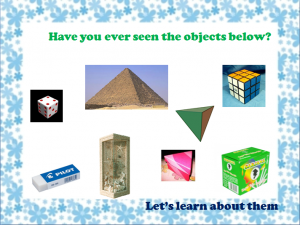 Dari gambar di atas, manakah yang merupakan prisma? Jelaskan dengan alasan yang logis!Menyampaikan bahwa dengan mengetahui dan menguasai dengan baik unsur-unsur dan luas permukaan prisma akan mempermudah dalam memecahkan masalah dalam kehidupan sehari-hari. Misalnya menentukan luas tenda yang diperlukan untuk perkemahan, luas kertas minimal yang diperlukan untuk membungkus sebuah kado, dan lain sebagainya.Menyampaikan tujuan pembelajaran yang harus dicapai Menyampaikan aktivitas pembelajaran yang akan dilaksanakan, yaitu pembelajaran secara kooperatif dan menggunakan macromedia flash10 MenitKegiatan IntiMengamatiSiswa dibagi dalam beberapa kelompok secara heterogen.Siswa diminta mengamati dan memahami setiap tampilan animasi macromedia flash tentang unsur-unsur,jarring-jaring, dan luas permukaan prismaMenanya Guru mengajukan pertanyaan yang akan merangsang siswa untuk dapat menafsirkan dan memahami dari setiap tampilan animasi yang terdapat pada macromedia flashContoh pertanyaan:Apa yang kamu lihat dari tampilan animasi  macromedia flash?Ada berapa banyak unsur-unsur yang terdapat pada prisma?Ada berapa macam jenis prisma?Apakah kubus dan balok juga dapat dikatakan prisma? Jelaskan dengan alas an yang logis!Apa rumus luas permukaan prisma?Siswa diminta untuk menanyakan jika ada yang dibingungkan yang berkaitan dengan unsur-unsur, jarring-jaring, dan luas permukaan prisma yang terdapat dalam animasi  macromedia flash dan buku siswaMencobaMasing-masing kelompok mendapatkan LKS-1 dan diminta agar mengumpulkan informasi untuk dapat memecahkan setiap permasalahan yang terdapat dalam LKS-1Masing-masing kelompok mengumpulkan informasi dari animasi macromedia flash dan sumber belajar yang berkaitan dengan unsur-unsur, jarring-jaring dan luas permukaan prisma.MenalarMasing-masing kelompok mendiskusikan dan mencoba menyelesaikan setiap permasalahan yang terdapat dalam LKS-1Setiap kelompok yang mengalami kesulitan dalam menyelesaikan masalah yang terdapat dalam LKS-1 dapat menanyakan kepada guru dengan syarat terlebih dahulu telah berusaha dengan semaksimal mungkin dengan anggota kelompoknyaSemua aktivitas siswa dalam kelompok diamati oleh guru dan jika terdapat kelompok yang mengalami kesulitan dibimbing oleh guru sebagai fasilitatorSemua kelompok diminta mempersiapkan hasil diskusinya untuk disajikan di depan kelasMengkomunikasikanBeberapa kelompok diminta mempresentasikan hasil diskusinya dan kelompok lain diminta untuk menanggapinya.Hasil presentasi dan tanggapan setiap anggota kelompok yang kurang tepat diluruskan dengan bimbingan guru100 MenitPenutup Siswa dengan bimbingan guru membuat kesimpulan yang berkaitan dengan unsur-unsur, jarring-jaring, dan luas permukaan prismaSetiap kelompok diberikan penghargaan berdasarkan keberhasilan dalam diskusi kelompoknya.Guru mengajukan pertanyaan refleksi:Bagaimana komentarmu tentang pelajaran hari ini?Aktivitas mana yang sudah dan belum kuasai?Bagaimana saranmu tentang proses pembelajaran berikutnya?Guru menginformasikan bahwa pertemuan selanjutnya akan membahas tentang volume prismaMenutup pembelajaran dengan salam dan doa serta memberikan pesan moral10 MenitDeskripsi KegiatanAlokasi WaktuPendahuluanMembuka pelajaran dengan salam pembuka dan berdo’aMemeriksa kehadiran siswa sebagai sikap disiplinApersepsiMengingatkan kembali tentang konsep luas bidang datar dan  volume balok sebagai materi prasyarat agar memudahkan dalam memahami konsep volume prismaMelalui tanya jawab, guru mengecek pengetahuan siswa  tentang luas bidang datar dan volume balok Contoh pertanyaan:Siapa yang dapat menyebutkan rumus luas untuk semua bidang datar? Siapa yang dapat menyebutkan rumus volume balok?MotivasiPemusatan perhatian siswa dengan menginformasikan materi yang akan dipelajari. Dengan bertanya tentang menentukan berat total dari bangun berikut melalui gambar yang ditayangkan pada slide.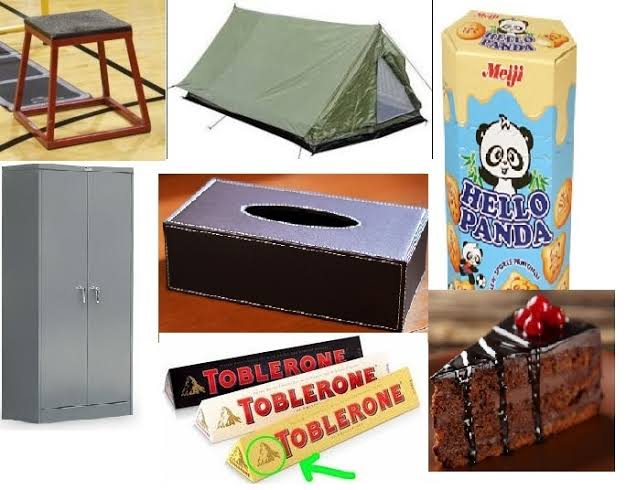 Dari gambar di atas, apakah semua bangun merupakan prisma? Bagaimana menentukan volume totalnya!Menyampaikan bahwa dengan mengetahui dan menguasai dengan baik konsep volume prisma akan mempermudah dalam memecahkan masalah dalam kehidupan sehari-hari. Misalnya menentukan volume air total dalam suatu bak, dan lain sebagainya.Menyampaikan tujuan pembelajaran yang harus dicapai Menyampaikan aktivitas pembelajaran yang akan dilaksanakan, yaitu pembelajaran secara kooperatif dan menggunakan macromedia flash5 MenitKegiatan IntiMengamatiSiswa dibagi dalam beberapa kelompok secara heterogen.Siswa diminta mengamati dan memahami setiap tampilan animasi macromedia flash tentang volume prismaMenanya Guru mengajukan pertanyaan yang akan merangsang siswa untuk dapat menafsirkan dan memahami dari setiap tampilan animasi yang terdapat pada macromedia flashContoh pertanyaan:Apa yang kamu lihat dari tampilan animasi  macromedia flash?Bagaimana proses menemukan volume prisma?Apa rumus volume prisma? Apakah dapat berlaku untuk semua jenis prisma?Siswa diminta untuk menanyakan jika ada yang dibingungkan yang berkaitan dengan penemuan dan penerapan volume prisma yang terdapat dalam animasi  macromedia flash dan buku siswaMencobaMasing-masing kelompok mendapatkan LKS-2 dan diminta agar mengumpulkan informasi untuk dapat memecahkan setiap permasalahan yang terdapat dalam LKS-2Masing-masing kelompok mengumpulkan informasi dari animasi macromedia flash dan sumber belajar yang berkaitan dengan volume prismaMenalarMasing-masing kelompok mendiskusikan dan mencoba menyelesaikan setiap permasalahan yang terdapat dalam LKS-2Setiap kelompok yang mengalami kesulitan dalam menyelesaikan masalah yang terdapat dalam LKS-2 dapat menanyakan kepada guru dengan syarat terlebih dahulu telah berusaha dengan semaksimal mungkin dengan anggota kelompoknyaSemua aktivitas siswa dalam kelompok diamati oleh guru dan jika terdapat kelompok yang mengalami kesulitan dibimbing oleh guru sebagai fasilitatorSemua kelompok diminta mempersiapkan hasil diskusinya untuk disajikan di depan kelasMengkomunikasikanBeberapa kelompok diminta mempresentasikan hasil diskusinya dan kelompok lain diminta untuk menanggapinyaHasil presentasi dan tanggapan setiap anggota kelompok yang kurang tepat diluruskan dengan bimbingan guru70 MenitPenutup Siswa dengan bimbingan guru membuat kesimpulan yang berkaitan dengan volume prismaSetiap kelompok diberikan penghargaan berdasarkan keberhasilan belajar dalam kelompoknya.Guru mengajukan pertanyaan refleksi:Bagaimana komentarmu tentang pelajaran hari ini?Aktivitas mana yang sudah dan belum kuasai?Bagaimana saranmu tentang proses pembelajaran berikutnya?Guru menginformasikan bahwa pertemuan selanjutnya akan diadakan posttest dari materi yang telah dipelajariMenutup pembelajaran dengan salam dan doa serta memberikan pesan moral5 MenitNoIndikator penilaianTeknik PenilaianWaktu Penilaian1.Sikap:Menunjukkan rasa ingin tahu, kesediaan menjawab, keberanian mengambil resiko, keterbukaan bersama teman kelompok.PengamatanSelama pembelajaran dan saat diskusi2.Pengetahuan:Menggambarkan dan menentukan jarring-jaring prismaMenyebutkan unsur-unsur pada prismaMemecahkan masalah yang berkaitan dengan luas permukaan dan volume prismaTes tertulisPenyelesaian tugas individu.